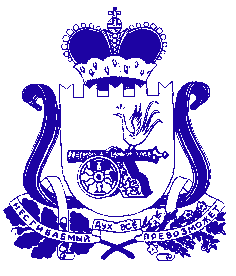 АДМИНИСТРАЦИЯ МУНИЦИПАЛЬНОГО ОБРАЗОВАНИЯ «КРАСНИНСКИЙ РАЙОН»  СМОЛЕНСКОЙ ОБЛАСТИП О С Т А Н О В Л Е Н И Еот 28.08.2020 № 358 Во  исполнение статьи 74.1 Бюджетного кодекса Российской Федерации Администрация муниципального образования «Краснинский район»  Смоленской области постановляет:1.Утвердить  Перечень публичных нормативных обязательств, подлежащих исполнению за счет средств бюджета муниципального района, согласно приложению к настоящему постановлению.2.Настоящее постановление вступает в силу со дня подписания и подлежит обнародованию на официальном сайте Администрации муниципального образования «Краснинский район» Смоленской области.Глава  муниципального образования   «Краснинский район»                                                                                                           Смоленской области                                                                        С.В.АрхипенковПеречень публичных нормативных обязательств, подлежащих исполнению за счет средств бюджета муниципального районаОб         утверждении    Перечня публичных нормативных обязательств, подлежащих исполнению за счет средств бюджета муниципального района   Приложение                                                      постановлению Администрации муниципального образования «Краснинский район»  Смоленской области  от ________2020 №_____                                 №п/пОснование исполнения, публичного нормативного обязательства,НПАНаименование публичного нормативного обязательстваКонтингентКонтингентВид выплатыПорядок расчета (фиксированный или расчетный)Наименование исполнителей№п/пОснование исполнения, публичного нормативного обязательства,НПАНаименование публичного нормативного обязательстваКатегорияГруппаВид выплатыПорядок расчета (фиксированный или расчетный)Наименование исполнителей1.Федеральные законы от 06.10.2003 № 131-ФЗ «Об общих принципах организации местного самоуправления в Российской Федерации», от 02.03.2007 № 25-ФЗ «О муниципальной службе в Российской Федерации»;Закон Смоленской области от 29.11.2007 № 109-з «Об отдельных вопросах муниципальной службы в Смоленской области»; Решение Краснинской районной Думы от 29.01.2008 №8 «Об уполномоченном органе Местного самоуправления по назначению, расчету и выплате пенсии за выслугу лет лицам, замещавшим муници-пальные должности, должности муници-пальной службы (муни-ципальные должности муниципальной службы)»Выплата пенсии за выслугу лет лицам, замеща-вшим муници-пальные долж-ности, должности муниципальной службы (муни-ципальные долж-ности муници-пальной службы) в органах мест-ного самоуправ-ления муници-пального образо-вания   «Краснин-ский район»                                                                                                           Смоленской областиФизические лицаЛица, замеща-вшие муници-пальные должно-сти, должности муниципальной службы (муни-ципальные долж-ности муници-пальной службы)Ежемесячная доплатаРасчетныйАдминистрация муниципального образования «Краснинский район»  Смоленской области2.Закон Смоленской области от 22.06. 2006 года № 62-з «О наделении органов местного самоуправления муниципальных районов и городских округов Смоленской области государственными полномочиями по назначению и выплате ежемесячных денежных средств на содержание ребенка, находящегося под опекой (попечительством); Постановление Админи-страции муниципального образования «Краснин-ский район»  Смоленской области от 21.04.2008 № 172 «Об утверждении Порядка назначения и выплаты ежемесячных денежных средств на содержание ребенка, находящегося под опекой (попечительством)»Выплата на содержание ребенка, находя-щегося под опекой (попечи-тельством)Физические лицаЕжемесячная выплатаФиксированнаяОтдел образования Администрации муниципального образования «Краснинский район»  Смоленской области3.Закон Смоленской области от 25.12. 2006 года № 162-з «О наделении органов местного самоуправления муниципальных районов и городских округов Смоленской области государственными полномочиями по выплате вознаграждения, причитающегося приемным родителям, денежных средств на содержание ребенка, переданного на воспитание в приемную семью»; Постановление Администрации муни-ципального образования «Краснинский район»  Смоленской области от 08.04.2008 № 146 «Об утверждении Порядка назначения и выплаты ежемесячных денежных средств на содержание ребенка, переданного на воспитание в приемную семью, оплате труда приемных родителей»Выплата вознаграждения, причитающегося приемным родителямФизические лицаЕжемесячная выплатаФиксированнаяОтдел образования Администрации муниципального образования «Краснинский район»  Смоленской области4.Закон Смоленской области от 25.12. 2006 года № 162-з «О наделении органов местного самоуправления муниципальных районов и городских округов Смоленской области государственными полномочиями по выплате вознаграждения, причитающегося приемным родителям, денежных средств на содержание ребенка, переданного на воспитание в приемную семью»; Постановление Администрации муни-ципального образования «Краснинский район»  Смоленской области от 08.04.2008 № 146 «Об утверждении Порядка назначения и выплаты ежемесячных денежных средств на содержание ребенка, переданного на воспитание в приемную семью, оплате труда приемных родителей»Выплата на содержание ребенка, переданного на воспитание в приемную семьюФизические лицаЕжемесячная выплатаФиксированнаяОтдел образования Администрации муниципального образования «Краснинский район»  Смоленской области